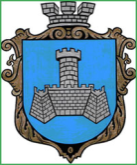 Українам. Хмільник  Вінницької областіР О З П О Р Я Д Ж Е Н Н Я МІСЬКОГО  ГОЛОВИ від  09 червня  2021 р.                                                                     №279-р                                                   Про проведення   позачерговогозасідання виконкому міської ради      Розглянувши службові записки начальника відділу цивільного захисту, оборонної роботи та взаємодії з правоохоронними органами міської ради Коломійчука В.П. від 02.06.2021 року,                                                                               ,начальника відділу культури і туризму Хмільницької міської ради Цупринюк Ю.С. від 04.06.2021 року, 08.06.2021 року,в. о. начальника служби у справах дітей міської ради Нестерук Н.Ф. від 07.06.2021 року, в. о. начальника фінансового управління Хмільницької міської ради Присяжнюк О.В. від 07.06.2021 року №335, 08.06.2021 року №341, начальника управління агроекономічного розвитку та євроінтеграції міської ради Підвальнюка Ю.Г. від 07.06.2021 року, начальника відділу з питань охорони здоров»я Хмільницької міської ради  Кравчука О.М. від 08.06.2021 року,в. о. начальника управління містобудування та архітектури Хмільницької міської ради Олійника О.А. від 09.06.2021 року,  відповідно до п.п.2.2.3 пункту 2.2 розділу 2 Положення про виконавчий комітет Хмільницької міської ради 7 скликання, затвердженого  рішенням 46 сесії міської ради 7 скликання від 22.12.2017р. №1270, керуючись ст.42,ст.59 Закону України „Про місцеве самоврядування в Україні”:Провести  позачергове засідання виконкому  міської ради 10.06.2021 року о 10.00 год., на яке винести наступні питання:2 .Загальному відділу міської ради  ( О.Д.Прокопович) довести це  розпорядження до членів виконкому міської ради та всіх зацікавлених суб’єктів.3.Контроль за виконанням цього розпорядження залишаю за собою.                 Міський голова                              М.В.ЮрчишинС.П.МаташО.Д.ПрокоповичН.А.Буликова1Про внесення змін до рішення виконавчого комітету міської ради від 27.04.2021 року № 228 «Про організацію оздоровлення та відпочинку дітей у 2021 році»                 Про внесення змін до рішення виконавчого комітету міської ради від 27.04.2021 року № 228 «Про організацію оздоровлення та відпочинку дітей у 2021 році»                 Про внесення змін до рішення виконавчого комітету міської ради від 27.04.2021 року № 228 «Про організацію оздоровлення та відпочинку дітей у 2021 році»                 Доповідає: Коведа Галина Іванівна    Доповідає: Коведа Галина Іванівна    Начальник Управління освіти,молоді та спорту Хмільницької міської ради     2Про часткове звільнення громадянина  Паламарчука Володимира Васильовича від оплати за харчування дитини в Закладі дошкільної освіти  №3 «Сонечко » м. Хмільника                           Про часткове звільнення громадянина  Паламарчука Володимира Васильовича від оплати за харчування дитини в Закладі дошкільної освіти  №3 «Сонечко » м. Хмільника                           Про часткове звільнення громадянина  Паламарчука Володимира Васильовича від оплати за харчування дитини в Закладі дошкільної освіти  №3 «Сонечко » м. Хмільника                           Доповідає: Коведа Галина Іванівна             Доповідає: Коведа Галина Іванівна             Начальник Управління освіти,молоді та спорту Хмільницької міської ради                                3Про приватизацію державного житлового фонду в місті Хмільнику    Про приватизацію державного житлового фонду в місті Хмільнику    Про приватизацію державного житлового фонду в місті Хмільнику    Доповідає: Мацюк Григорій Степанович       Доповідає: Мацюк Григорій Степанович       В. о. начальника КП «Хмільницька ЖЕК»                                        4Про суборенду приміщення Комунального некомерційного підприємства «Хмільницький центр первинної медико-санітарної допомоги» Хмільницької міської ради  Про суборенду приміщення Комунального некомерційного підприємства «Хмільницький центр первинної медико-санітарної допомоги» Хмільницької міської ради  Про суборенду приміщення Комунального некомерційного підприємства «Хмільницький центр первинної медико-санітарної допомоги» Хмільницької міської ради  Доповідає: Кравчук Олександр Миколайович           Доповідає: Кравчук Олександр Миколайович           Начальник відділу з питань охорони здоров»я Хмільницької міської ради  5Про безоплатну передачу комунального майна з балансу    Комунального некомерційного підприємства «Хмільницька центральна лікарня» Хмільницької міської ради та    Комунального некомерційного підприємства «Хмільницький  центр первинної медико-санітарної допомоги» Хмільницької міської радиПро безоплатну передачу комунального майна з балансу    Комунального некомерційного підприємства «Хмільницька центральна лікарня» Хмільницької міської ради та    Комунального некомерційного підприємства «Хмільницький  центр первинної медико-санітарної допомоги» Хмільницької міської радиПро безоплатну передачу комунального майна з балансу    Комунального некомерційного підприємства «Хмільницька центральна лікарня» Хмільницької міської ради та    Комунального некомерційного підприємства «Хмільницький  центр первинної медико-санітарної допомоги» Хмільницької міської радиДоповідає: Кравчук Олександр Миколайович           Доповідає: Кравчук Олександр Миколайович           Начальник відділу з питань охорони здоров»я Хмільницької міської ради  6Про оренду приміщення великої зали Комунального закладу «Будинок культури» Хмільницької міської ради Про оренду приміщення великої зали Комунального закладу «Будинок культури» Хмільницької міської ради Про оренду приміщення великої зали Комунального закладу «Будинок культури» Хмільницької міської ради Доповідає:  Цупринюк Юлія Степанівна Доповідає:  Цупринюк Юлія Степанівна Начальник відділу культури і туризму Хмільницької міської ради                                        7Про включення в Перелік другого типу нежитлових приміщень комунальної власності Хмільницької міської територіальної громади, що підлягають передачі в оренду без проведення аукціону, які знаходяться в приміщенні Комунального закладу «Будинок культури» Хмільницької міської радиПро включення в Перелік другого типу нежитлових приміщень комунальної власності Хмільницької міської територіальної громади, що підлягають передачі в оренду без проведення аукціону, які знаходяться в приміщенні Комунального закладу «Будинок культури» Хмільницької міської радиПро включення в Перелік другого типу нежитлових приміщень комунальної власності Хмільницької міської територіальної громади, що підлягають передачі в оренду без проведення аукціону, які знаходяться в приміщенні Комунального закладу «Будинок культури» Хмільницької міської радиДоповідає:  Цупринюк Юлія СтепанівнаДоповідає:  Цупринюк Юлія СтепанівнаНачальник відділу культури і туризму Хмільницької міської ради                                        8Про організацію робіт з ліквідації наслідків надзвичайних ситуацій на території Хмільницької міської територіальної громади Про організацію робіт з ліквідації наслідків надзвичайних ситуацій на території Хмільницької міської територіальної громади Про організацію робіт з ліквідації наслідків надзвичайних ситуацій на території Хмільницької міської територіальної громади Доповідає: Коломійчук Валерій Петрович          Доповідає: Коломійчук Валерій Петрович          Начальник відділу цивільного захисту, оборонної роботи та взаємодії з правоохоронними органами міської ради                                         9Про внесення змін до рішення Виконавчого комітету Хмільницької міської ради від 26.09.2017р. №351 «Про створення тимчасових органів з евакуації» (зі змінами).  Про внесення змін до рішення Виконавчого комітету Хмільницької міської ради від 26.09.2017р. №351 «Про створення тимчасових органів з евакуації» (зі змінами).  Про внесення змін до рішення Виконавчого комітету Хмільницької міської ради від 26.09.2017р. №351 «Про створення тимчасових органів з евакуації» (зі змінами).  Доповідає:   Коломійчук Валерій Петрович                  Доповідає:   Коломійчук Валерій Петрович                  Начальник відділу цивільного захисту, оборонної роботи та взаємодії з правоохоронними органами міської ради                                                                                  10Про підготовку житлово-комунального господарства та об’єктів соціальної сфери Хмільницької міської територіальної громади до роботи в осінньо-зимовий період 2021-2022 рр.    Про підготовку житлово-комунального господарства та об’єктів соціальної сфери Хмільницької міської територіальної громади до роботи в осінньо-зимовий період 2021-2022 рр.    Про підготовку житлово-комунального господарства та об’єктів соціальної сфери Хмільницької міської територіальної громади до роботи в осінньо-зимовий період 2021-2022 рр.    Доповідає: Литвиненко Інна Сергіївна          Доповідає: Литвиненко Інна Сергіївна          Начальник Управління житлово-комунального господарства та комунальної власності Хмільницької міської ради                                        11Про безоплатну передачу комунального майна з балансу Управління житлово-комунального господарства та комунальної власності Хмільницької міської ради на баланс Хмільницькій ДЮСШПро безоплатну передачу комунального майна з балансу Управління житлово-комунального господарства та комунальної власності Хмільницької міської ради на баланс Хмільницькій ДЮСШПро безоплатну передачу комунального майна з балансу Управління житлово-комунального господарства та комунальної власності Хмільницької міської ради на баланс Хмільницькій ДЮСШДоповідає:  Литвиненко Інна Сергіївна          Доповідає:  Литвиненко Інна Сергіївна          Начальник Управління житлово-комунального господарства та комунальної власності Хмільницької міської ради                                         12Про розгляд клопотань юридичних та фізичних осіб з питань видалення деревонасаджень у населених пунктах Хмільницької міської територіальної громадиПро розгляд клопотань юридичних та фізичних осіб з питань видалення деревонасаджень у населених пунктах Хмільницької міської територіальної громадиПро розгляд клопотань юридичних та фізичних осіб з питань видалення деревонасаджень у населених пунктах Хмільницької міської територіальної громадиДоповідає:   Литвиненко Інна Сергіївна                      Доповідає:   Литвиненко Інна Сергіївна                      Начальник Управління житлово-комунального господарства та комунальної власності Хмільницької міської ради                                         13Про взяття І.О.О. на квартирний облік на поліпшення житлових умовПро взяття І.О.О. на квартирний облік на поліпшення житлових умовПро взяття І.О.О. на квартирний облік на поліпшення житлових умовДоповідає:  Литвиненко Інна Сергіївна             Доповідає:  Литвиненко Інна Сергіївна             Начальник Управління житлово-комунального господарства та комунальної власності Хмільницької міської ради                                        14Про взяття С.А.А. на квартирний облік на поліпшення житлових умовПро взяття С.А.А. на квартирний облік на поліпшення житлових умовПро взяття С.А.А. на квартирний облік на поліпшення житлових умовДоповідає:  Литвиненко Інна Сергіївна             Доповідає:  Литвиненко Інна Сергіївна             Начальник Управління житлово-комунального господарства та комунальної власності Хмільницької міської ради                                        15Про погодження розміщення будівельних матеріалів на загальноміській території в місті ХмільникуПро погодження розміщення будівельних матеріалів на загальноміській території в місті ХмільникуПро погодження розміщення будівельних матеріалів на загальноміській території в місті ХмільникуДоповідає:  Литвиненко Інна Сергіївна             Доповідає:  Литвиненко Інна Сергіївна             Начальник Управління житлово-комунального господарства та комунальної власності Хмільницької міської ради                                        16Про вибуття особи з числа  дітей, позбавлених батьківського піклування Р.Г.М., 20___ р.н.  з дитячого будинку сімейного типу М.Про вибуття особи з числа  дітей, позбавлених батьківського піклування Р.Г.М., 20___ р.н.  з дитячого будинку сімейного типу М.Про вибуття особи з числа  дітей, позбавлених батьківського піклування Р.Г.М., 20___ р.н.  з дитячого будинку сімейного типу М.Доповідає:  Нестерук Наталія Федорівна   Доповідає:  Нестерук Наталія Федорівна   Головний спеціаліст служби у справах дітей міської ради17Про забезпечення функціонування  дитячого будинку сімейного типу М.М.Г. та М.М.В.  на території Хмільницької міської територіальної громадиПро забезпечення функціонування  дитячого будинку сімейного типу М.М.Г. та М.М.В.  на території Хмільницької міської територіальної громадиПро забезпечення функціонування  дитячого будинку сімейного типу М.М.Г. та М.М.В.  на території Хмільницької міської територіальної громадиДоповідає:   Нестерук Наталія Федорівна          Доповідає:   Нестерук Наталія Федорівна          Головний спеціаліст служби у справах дітей міської ради  18Про  забезпечення функціонування  дитячого будинку сімейного типу Л.В.В. та Л.М.В.  на території Хмільницької міської територіальної громадиПро  забезпечення функціонування  дитячого будинку сімейного типу Л.В.В. та Л.М.В.  на території Хмільницької міської територіальної громадиПро  забезпечення функціонування  дитячого будинку сімейного типу Л.В.В. та Л.М.В.  на території Хмільницької міської територіальної громадиДоповідає:  Нестерук Наталія Федорівна     Доповідає:  Нестерук Наталія Федорівна     Головний спеціаліст служби у справах дітей міської ради19Про забезпечення функціонування  прийомної сім'ї  Б.О.В. на території Хмільницької міської територіальної громадиПро забезпечення функціонування  прийомної сім'ї  Б.О.В. на території Хмільницької міської територіальної громадиПро забезпечення функціонування  прийомної сім'ї  Б.О.В. на території Хмільницької міської територіальної громадиДоповідає: Нестерук Наталія Федорівна      Доповідає: Нестерук Наталія Федорівна      Головний спеціаліст служби у справах дітей міської ради  20Про забезпечення функціонування  прийомної сім'ї  П.Ю.П. та П.Н.Л. на території Хмільницької міської територіальної громадиПро забезпечення функціонування  прийомної сім'ї  П.Ю.П. та П.Н.Л. на території Хмільницької міської територіальної громадиПро забезпечення функціонування  прийомної сім'ї  П.Ю.П. та П.Н.Л. на території Хмільницької міської територіальної громадиДоповідає:  Нестерук Наталія Федорівна           Доповідає:  Нестерук Наталія Федорівна           Головний спеціаліст служби у справах дітей міської ради21Про розгляд  ухвали  Хмільницького міськрайонного суду Вінницької  області від ______ року по справі №______Про розгляд  ухвали  Хмільницького міськрайонного суду Вінницької  області від ______ року по справі №______Про розгляд  ухвали  Хмільницького міськрайонного суду Вінницької  області від ______ року по справі №______Доповідає:  Нестерук Наталія Федорівна           Доповідає:  Нестерук Наталія Федорівна           Головний спеціаліст служби у справах дітей міської ради  22Про розгляд листа Хмільницького міськрайонного суду Вінницької  області від  _____ року №  ________Про розгляд листа Хмільницького міськрайонного суду Вінницької  області від  _____ року №  ________Про розгляд листа Хмільницького міськрайонного суду Вінницької  області від  _____ року №  ________Доповідає:   Нестерук Наталія Федорівна          Головний спеціаліст служби у справах дітей міської ради  Головний спеціаліст служби у справах дітей міської ради  23Про погодження місць для здійснення сезонної торгівлі ягодами та фруктами на території міста фермерському господарству «Велес ВРС»Про погодження місць для здійснення сезонної торгівлі ягодами та фруктами на території міста фермерському господарству «Велес ВРС»Про погодження місць для здійснення сезонної торгівлі ягодами та фруктами на території міста фермерському господарству «Велес ВРС»Доповідає:  Підвальнюк Юрій ГригоровичНачальник управління агроекономічного розвитку та євроінтеграції Хмільницької міської радиНачальник управління агроекономічного розвитку та євроінтеграції Хмільницької міської ради24Про погодження розміщення соціальної реклами ФОП Савицькій Людмилі Володимирівні в м. ХмільникуПро погодження розміщення соціальної реклами ФОП Савицькій Людмилі Володимирівні в м. ХмільникуПро погодження розміщення соціальної реклами ФОП Савицькій Людмилі Володимирівні в м. ХмільникуДоповідає: Король Альона Михайлівна Провідний спеціаліст управління містобудування та архітектури Хмільницької міської радиПровідний спеціаліст управління містобудування та архітектури Хмільницької міської ради25Про погодження розміщення соціальної реклами ФОП Савицькій  Людмилі Володимирівні  в м. ХмільникуПро погодження розміщення соціальної реклами ФОП Савицькій  Людмилі Володимирівні  в м. ХмільникуПро погодження розміщення соціальної реклами ФОП Савицькій  Людмилі Володимирівні  в м. ХмільникуДоповідає:  Король Альона Михайлівна  Провідний спеціаліст управління містобудування та архітектури Хмільницької міської радиПровідний спеціаліст управління містобудування та архітектури Хмільницької міської ради26Про анулювання дозволу ФОП Плужніковій Наталії Леонідівні на розміщення зовнішньої реклами в м. ХмільникПро анулювання дозволу ФОП Плужніковій Наталії Леонідівні на розміщення зовнішньої реклами в м. ХмільникПро анулювання дозволу ФОП Плужніковій Наталії Леонідівні на розміщення зовнішньої реклами в м. ХмільникДоповідає:  Король Альона Михайлівна  Провідний спеціаліст управління містобудування та архітектури Хмільницької міської радиПровідний спеціаліст управління містобудування та архітектури Хмільницької міської ради27Про проект рішення міської ради «Про внесення змін до рішення 3 сесії міської ради 8 скликання від 24.12.2020 року №114 «Про бюджет Хмільницької міської територіальної громади на 2021 рік» (зі змінами)»Про проект рішення міської ради «Про внесення змін до рішення 3 сесії міської ради 8 скликання від 24.12.2020 року №114 «Про бюджет Хмільницької міської територіальної громади на 2021 рік» (зі змінами)»Про проект рішення міської ради «Про внесення змін до рішення 3 сесії міської ради 8 скликання від 24.12.2020 року №114 «Про бюджет Хмільницької міської територіальної громади на 2021 рік» (зі змінами)»Доповідає: Присяжнюк Олена Василівна В. о. начальника фінансового управління Хмільницької міської радиВ. о. начальника фінансового управління Хмільницької міської ради28Про проект рішення міської ради «Про затвердження договору про міжбюджетні трансферти між місцевими бюджетами у 2021 році»Про проект рішення міської ради «Про затвердження договору про міжбюджетні трансферти між місцевими бюджетами у 2021 році»Про проект рішення міської ради «Про затвердження договору про міжбюджетні трансферти між місцевими бюджетами у 2021 році»Доповідає:  Присяжнюк Олена Василівна  В. о. начальника фінансового управління Хмільницької міської радиВ. о. начальника фінансового управління Хмільницької міської ради29Про перелік питань що виносяться на розгляд  позачергової 13  сесії Хмільницької міської ради 8 скликання 11 червня  2021 року         Про перелік питань що виносяться на розгляд  позачергової 13  сесії Хмільницької міської ради 8 скликання 11 червня  2021 року         Про перелік питань що виносяться на розгляд  позачергової 13  сесії Хмільницької міської ради 8 скликання 11 червня  2021 року         Доповідає:  Крепкий Павло Васильович     Доповідає:  Крепкий Павло Васильович     Секретар міської ради